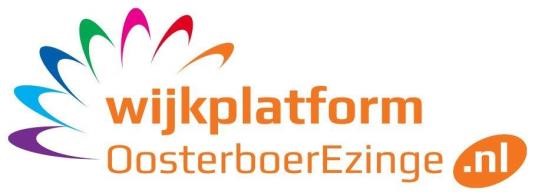 Notulen vergadering 26 april 2016 Aanwezig:  Ingrid, Anneriek, Jeanet, Henro, Hay, Koen, Jan B. Henk dT en Jan J. (notulist) Gasten: Harry Zagers (wijkagent) Koos de Vos (wethouder) Afwezig met kennisgeving: Els, Janet, Kees en Henk K. Opening door Erik Harry Zagers: Veiligheid in de wijk Harry vertelt in hoofdlijnen wat de politie doet in de wijken Oosterboer en Ezinge. Bezuinigingen en de reorganisatie bij de politie maken dat de inzet niet altijd het noodzakelijke karakter heeft. Van belang is de burgers signaleren en zaken tijdig doorspelen en/of aangifte doen. Hij zegt medewerking toe bij een eventuele buurtactie en hij gaat kijken of de Inbraakpreventiebus bij de Open dag kan komen.  Wethouder Koos de Vos is belangstellend toehoorder. Hij meldt dat de relatie en de communicatie met de gemeente goed moet zijn. Expliciete vragen melden bij Henk den Toom in zijn functie als wijkregisseur. Het wijkplatform wil en moet geen klachtenbureau zijn. Bewoners moeten hun klachten en meldingen rechtstreeks bij de gemeente aangeven. Het streven van de gemeente is: kleine zaken ’s morgens gemeld, zijn ’s middags verholpen. Buurtbewoners geven met enige regelmaat aan dat ze geen reactie krijgen op hun vragen. Dat mag niet zo zijn. Er hoort te allen tijde een antwoord te komen. Alle contacten worden vastgelegd in het meldingssysteem van 140522. De keerzijde: Als iets goed gaat, wordt er niets vernomen. Faciliteiten bewoners ten aanzien van bijvoorbeeld onderhoud plantsoenen: verversen van grond, nieuwe beplanting, afvoer onkruid en beschikbaar stellen van materiaal bij een buren(werk)dag. Bij onderhoud door de bewoners komt er een afsprakenlijst(je) om zaken vast te leggen. Ingekomen stukken: Els heeft per mail enkele zaken aangedragen die in deze notulen zijn opgenomen.  Vaststellen agenda: geen wijzigingen Notulen vergadering 29 maart 2016: doorgeschoven naar volgende vergadering Plan van Aanpak n.a.v. de wijkanalyse Commissie Groen -Els is op 7 april naar het kerngroepoverleg geweest van Streekbeheer Meppel. Wijkplatform Oosterboer Ezinge is in de hoedanigheid van de commissie groen toegevoegd als kerngroep. Het volgende overleg staat gepland in oktober. Els geeft in de volgende vergadering nog een toelichting over de mogelijkheden voor de wijk. -Woensdag 20 april zijn Jan Jonker en Els naar het symposium geweest van het IVN en Woonconcept, met een uitje naar het project in de Koedijkslanden. Jan J. doet verslag van hetgeen is gerealiseerd en van de inbreng van de buurt daarbij. Els heeft geïnformeerd of het IVN ook een lezing kan verzorgen voor de bewoners in de wijk. Els komt daar nog op terug. -Commissie groen brengt zaterdag 7 mei een bezoek aan het Biezenveld. Jan J. brengt de uitnodigingen rond.  -De commissie groen overweegt een kar of bakfiets aan te schaffen om in te zetten bij buurtactiviteiten. Initiatief is goed, het plan verdient nadere uitwerking. Komt volgende vergadering terug. Commissie Verbinding Bewoners Berggierslanden gebruiken Nextdoor: Bewoners in de Berggierslanden maken gebruik van het online platform Nextdoor. Er zijn 150 huishoudens lid. De doelstelling van het platform is om buren gemakkelijker in contact met elkaar te brengen, De belangrijke mogelijkheid is het met elkaar delen van dringende waarschuwingen bij onraad en verdachte omstandigheden in de buurt. Buren kunnen er verder vraag en aanbod in kwijt en tips en aanbevelingen. Het is ook mogelijk besloten groepjes aan te maken, bijvoorbeeld voor een barbecue. Een idee voor de Oosterboer en Ezinge?  De Commissie verbinding brainstormt over de ruimtebank. Het idee van de website wordt nader uitgewerkt voor de wijken Oosterboer en Ezinge. Op veel plaatsen wordt al ruimte aangeboden. Een wederdienst is soms mogelijk. Burgerinitiatieven ondersteunen is van belang. Er mag geen sprake zijn van een commerciële opzet. De volgende bijeenkomt waarbij website-ontwerper Interwijs aanschuift om de opzet van de website te bespreken is 27 mei van 9.30-11.00 uur in De Beemd. De stagiaires zijn daarbij uitgenodigd. Stagiair Koen merkt op dat er weinig informatie te vinden is op de website. Het nodigt niet uit om na één keer terug te komen. Er zou meer structuur in de info moeten komen. Dit punt agenderen voor de volgende vergadering. Henk dT. stuurt een verslag met betrekking tot MEE Drenthe.  “Open Dag” 2016 Er zijn op dit moment zo’n 50 deelnemers aangeschreven. De scholen in de wijk Oosterboer doen net als vorig jaar ook weer mee en hebben hun eigen programma. Zullen dit meer koppelen met het programma in de wijk, ze doen onder onze aanvraag mee. Einddatum aanmelding is 30 mei. Wie nog deelnemers weet die niet eerder hebben meegedaan, maar die wel kunnen meedoen voor een hapje en een drankje of een leuke doe-hobby, dan hoort Els dat graag. Datum voor brainstormen over doelstellingen etc. 24 mei? Henk dT. heeft gesproken met Jan Willem Wolf. Hij houdt 24 mei vrij. Erik neemt contact op met Jan Willem over een brainstormsessie. De stagiaires zijn betrokken bij de voorbereiding. Voor hen is dat een mooi leerpunt. Locatie: kunnen we terecht in het sponsorhome van Alcides? Janet weet daar meer van.  Actie: Vastleggen vanaf 17.00 uur. Catering regelen.  Verzoek CDA fractie voor kennismaking wijkplatform Verzoek afwijzen. Wijkplatform Oosterboer-Ezinge verzorgt door middel van een film een presentatie in het stadhuis voor de volledige gemeenteraad. Dat moet volstaan. Ook voor de andere politieke partijen. Er komen nieuwe data voor de opnames van de film en de presentatie.  Verkeersknelpunten Naar aanleiding van de reacties op Facebook heeft Jan J. bij Veilig Verkeer Nederland een aantal informatiepakketten gevraagd om een buurtactie 30km. op te zetten. Veilig Verkeer Nederland en wijkagent Harry Zagers willen medewerking verlenen. Oproep plaatsen op Facebook om bewoners bij de buurtactie te betrekken. Komt volgende vergadering terug. Gemeentelijk vervoersplan Het punt van de infoavond met buurtbewoners in het kader van het GVVP ligt bij Kees. Wat is het vervolg? De Facebook reacties zijn neergelegd bij Hugo van Eerten, verkeersdeskundige van de gemeente.  Ezinge Het Drenthe College organiseert een activiteitendag met onder andere een Vossenjacht in samenwerking met het buurtplatform Ezinge. De agendapunten Wijk en Dorpsagenda’s 2016 en het Zen moment vervallen in verband het gevorderde tijdstip.  Rondvraag: geen opmerkingen Sluiting en afscheid van Ingrid en Henro Erik bedankt Ingrid en Henro voor hun inzet voor het wijkplatform. Ingrid is vanaf het begin actief geweest en heeft veel inzet getoond bij het tot stand komen van de wijkanalyse. Het heeft voor haar ook wat opgeleverd, namelijk ervaring en een tijdelijk arbeidscontract. Henro is eveneens vanaf het begin van het wijkplatform actief geweest vooral voor de wijk Ezinge. Door Henro was Ezinge altijd een vast punt op de agenda. Hij blijft betrokken bij het buurtplatform en zal het wijkplatform missen als schakel naar Ezinge. Beiden worden in de bloemen gezet en krijgen een attentie aangeboden.  